SOLDOTNA HIGH SCHOOL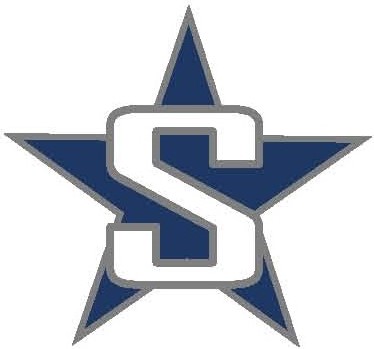 NORDIC SKI 2017-201810/25/2017		Wed		Nordic Ski Begins11/21/2017		Tues		Turkey Skate (Tsalteshi)12/1-2/2017		Fri-Sat		@ Mat-Su Invite (Government Peak)12/8-9/2017		Fri-Sat		@ Dimond Lynxloppet	12/15/2017		Fri		SoHi Candy Cane 1/12-13/2018	Fri-Sat		@ Colony Invite1/20-21/2018	Sat-Sun	Besh Cup (Tsalteshi)	1/26/2018		Fri		@ Kenai Klassic	1/27/2018		Sat		@ Seward Invite2/2/2018		Fri		@ Homer Invite		2/3-4/2018		Sat-Sun	Besh Cup (Homer)2/10/2018		Sat		Boroughs (Seward)2/16-17/2018	Fri-Sat		@ Region III Championships (Kenai)2/22-24/2018	Thurs-Sat	@ State Championships (Kincaid Park – Anchorage) 